ПРИКАЗ № 226-ВИНа основании поступивших заявлений и документов в соответствии с п. 9.2.11 Устава Ассоциации СРО «Нефтегазизыскания-Альянс», п. 3.7 Положения о реестре членов Ассоциации СРО «Нефтегазизыскания-Альянс»:ПРИКАЗЫВАЮВнести в реестр членов Ассоциации в отношении ООО «Крафт-М» (ИНН 7704795148), номер в реестре членов Ассоциации - 400:Внести в реестр членов Ассоциации в отношении ООО «Проект-ЭнергоСервис» (ИНН 8602153979), номер в реестре членов Ассоциации - 20Генеральный директор                                                                                                   А.А. Ходус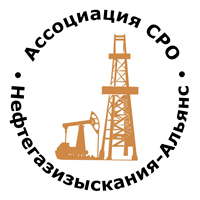 Ассоциация саморегулируемая организация«Объединение изыскателей для проектирования и строительства объектов топливно-энергетического комплекса«Нефтегазизыскания-Альянс»Об изменении сведений, содержащихся в реестре членов09.03.2022 г.Категория сведенийСведенияМесто нахождения юридического лица и его адрес199004, РФ, г. Санкт-Петербург, вн. Тер. Г. Муниципальный округ № 7, пер. Биржевой, д.2 Литера А, эт./помещ. 2/23Н, ком.30Категория сведенийСведенияФамилия, имя, отчество лица, осуществляющего функции единоличного исполнительного органа юридического лица и (или) руководителя коллегиального исполнительного органа юридического лицаДиректор Демин Владимир Игоревич